APPLICATION FOR CHANGE OF OF DOCTORAL THESIS SUPERVISOR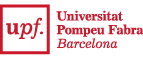 These data will be stored and processed in files at Pompeu Fabra University in order to manage its public higher education service. As a consequence, these data will be used to perform the tasks arising from the student's relationship with the , which are described in the decision to create the academic administration file (decision of 27 June 2003), as well as the dissemination of information, products and activities concerning  and the maintenance of institutional relations by  (decision of 8 March 2004).  The party responsible for the  is the manager. Rights of access, rectification, cancellation and opposition can be exercised in writing, accompanied by a photocopy of the National Identity Document or equivalent of the interested party, sent to the following address:. Deputy general manager, Teaching and Research Area, Universitat Pompeu Fabra, Plaça de , 10-12; 08002 BarcelonaName and surnames:National ID/Passport no.:National ID/Passport no.:Doctoral Programme:                                               Doctoral Programme:                                               Doctoral Programme:                                               E-mail address:                                                                          E-mail address:                                                                          N.I.A. : DECLARE:That I am preparing my doctoral thesis and I wish to apply for a change of thesis supervisor:Supervisor withdrawing from supervision of the doctoral thesis:University/Research Centre: New supervisor proposed for supervision of the doctoral thesis:            University/Research Centre: REQUEST:That the Academic Committee of the doctoral programme accepts the change of supervisor to supervise the doctoral thesis, and to that end, I present the following documents:Completed application form for change of doctoral thesis supervisor  Withdrawal of the Thesis SupervisorAcceptance of the new doctoral thesis  supervisorBarcelona, ..... of ....................... 201_                                             Doctoral student's signatureDECLARE:That I am preparing my doctoral thesis and I wish to apply for a change of thesis supervisor:Supervisor withdrawing from supervision of the doctoral thesis:University/Research Centre: New supervisor proposed for supervision of the doctoral thesis:            University/Research Centre: REQUEST:That the Academic Committee of the doctoral programme accepts the change of supervisor to supervise the doctoral thesis, and to that end, I present the following documents:Completed application form for change of doctoral thesis supervisor  Withdrawal of the Thesis SupervisorAcceptance of the new doctoral thesis  supervisorBarcelona, ..... of ....................... 201_                                             Doctoral student's signatureDECLARE:That I am preparing my doctoral thesis and I wish to apply for a change of thesis supervisor:Supervisor withdrawing from supervision of the doctoral thesis:University/Research Centre: New supervisor proposed for supervision of the doctoral thesis:            University/Research Centre: REQUEST:That the Academic Committee of the doctoral programme accepts the change of supervisor to supervise the doctoral thesis, and to that end, I present the following documents:Completed application form for change of doctoral thesis supervisor  Withdrawal of the Thesis SupervisorAcceptance of the new doctoral thesis  supervisorBarcelona, ..... of ....................... 201_                                             Doctoral student's signature